Психологические упражнения,  направленные на развитие умений принимать и понимать себя и другого человека«Подарок»Цель: Упражнение повышает самооценку Улучшает настроение 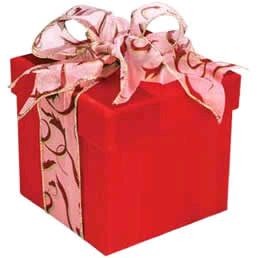 Попробуйте  сделать подарок маме, папе, другу соседу. Подарок надо сделать (вручить) молча (невербально), но так, чтобы человек понял, что вы ему дарите. Тот, кто получает подарок, должен постараться понять, что ему дарят. Пока все не получат подарки, говорить ничего не надо. Все делаем молча.Когда все получат подарки, ответьте себе на вопрос какие чувства вы испытали, понравилось ли вам дарить подарки, объяснять.Психологическое упражнение «Мои недостатки»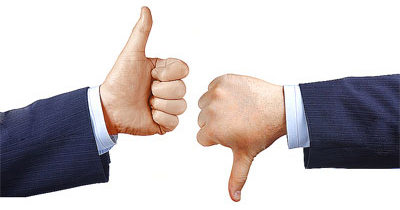 Очень важно попытаться найти новое название вашим воображаемым недостаткам. Обозначьте их так: свойства, которые можно совершенствовать. Слово «слабость» несет в себе оттенок безнадежности и неизменности. Заменив его на другое, допускающее возможность совершенствования, вы начинаете по-другому смотреть на жизнь.В течение 5 минут напишите подробный список причин, по которым вы не можете полюбить себя. Если вам не хватит отведенного времени, можете писать дольше, но ни в коем случае не меньше. После того как напишите, вычеркните все то, что соотносится с общими правилами, принципами: «Любить себя не скромно», «Человек должен любить других, а не себя». Пусть в списке недостатков останется только то, что связано лично с Вами.Теперь перед вами список ваших недостатков, список того, что портит вам жизнь. Подумайте, а если бы эти недостатки принадлежали не вам, а какому-нибудь другому человеку, которого вы очень любите, какие из них простили бы ему или, может быть, посчитали даже достоинствами? Вычеркните эти черты, они не смогли помешать вам полюбить другого человека и, следовательно, не могут помешать полюбить себя.Отметьте те черты, те недостатки, которые вы могли бы помочь ему преодолеть. Почему бы вам не сделать то же самое для себя? Выпишите их в отдельный список, а из них вычеркните те, которые сможете преодолеть.С теми, что остались, поступите следующим образом: скажем себе, что они у нас есть, надо научиться жить с ними и думать, как с ними справиться.Мы же не откажемся от любимого человека, если узнаем, что некоторые его привычки нас, мягко говоря, не устраивают.Психологическое упражнение «Я хочу изменить в себе»Цель: Упражнение помогает формированию новых качеств в себе, ускоряет личностный рост Чтобы начать упражнение, возьмите бумагу и ручку и разделите лист на две колонки.Теперь, положив заготовленную таблицу перед собой, постарайтесь расслабиться и подумать о себе. Вы можете выключить свет, но оставьте достаточное освещение, чтобы Вы могли писать. Потом посмотрите на первую колонку, начните «мозговой штурм» и быстро и не задумываясь запишите все черты, от которых вы хотите избавиться. Записывайте все, что приходит вам в голову, и не пытайтесь рассуждать, реально ли для вас избавиться от этого качества.Например, вместо того, чтобы быть застенчивым, вы хотите быть более общительным, вместо того, чтобы быть нетерпимым к людям, вы хотите быть более толерантными.Прекрасно!Просто продолжайте этот процесс и записывайте все, что вам приходит в голову, не пытаясь критиковать или оценивать это. Кроме того, не пытайтесь сейчас рассуждать, реально ли для вас приобрести это качество. Вновь продолжайте записывать, пока не перечислите хотя бы пять черт или пока процесс не начнет замедляться. Когда вы почувствуете, что закончили, вы готовы к тому, чтобы определить приоритетность черт, от которых вы хотите избавиться или которые вы хотите приобрести.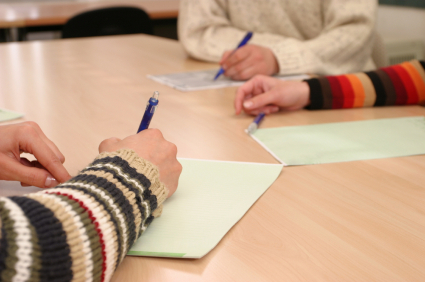 Сначала исключите повторения. Например, если вы записали: «стать менее негативным и критично настроенным», противоположной чертой было бы «стать более позитивным и благосклонным». После того, как вы записали эту противоположную черту, вычеркните ту черту характера, от которой вы хотите избавиться. Для установления приоритетов поочередно рассмотрите каждую из черт в списке и определите, насколько она важна для вас, присваивая буквы:А (очень важная)В (важная)С (желательно иметь, но не так важно)Напишите эти буквы рядом с каждой чертой. Посмотрите на черты, отмеченные буквой А. Если в этой категории у вас имеется более чем одна черта, оцените их по приоритетности: 1, 2, 3 и т. д.Сейчас вы установили приоритеты, и в первую очередь будете работать над развитием наиболее важных для вас черт. Но работайте над развитием максимум трех черт одновременно. Как только вы почувствуете уверенность, что сделали их своими индивидуальными качествами, переходите к следующим чертам в вашем списке в порядке их приоритетности (работайте по порядку над всеми чертами А, потом над чертами В и, наконец, над чертами С). Если вы почувствуете, что вы сильно изменились, составьте для себя новый список приоритетов.Психологическое упражнение «Жизненные цели»Цель: Упражнение помогает выработать жизненные цели.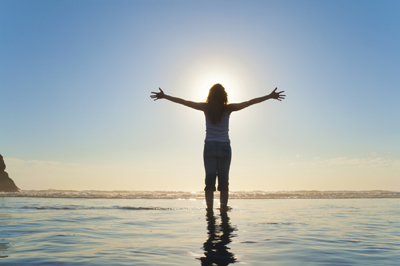 Шаг 1.  Поговорим о ваших жизненных целях. Возьмите ручку, бумагу. В течение 15 минут подумайте над вопросом «Что я действительно хочу получить от своей жизни?» Долго не думайте, записывайте все, что приходит вам в голову. Уделите внимание всем сферам вашей жизни. Фантазируйте. Чем больше - тем лучше. Отвечайте на вопрос так, словно вы обладаете неограниченным ресурсом времени. Это поможет вспомнить все, к чему стремитесь.Шаг 2. Теперь, за две минуты вам нужно выбрать то, чему бы вы хотели посвятить ближайшие три года. А после этого еще две минуты — чтобы дополнить или изменить список. Цели должны быть реалистичны. Работая на этом и на последующих шагах, в отличие от первого, пишите так, как если бы это были ваши последние годы и месяцы. Это позволит сконцентрироваться на действительно важных для вас вещах.Шаг 3. Сейчас мы определим цели на ближайшие шесть месяцев — две минуты на составление списка и две минуты на его корректировку.Шаг 4. Уделите две минуты работе над аудитом своих целей. Насколько они конкретны, насколько соответствуют друг другу, насколько ваши цели реалистичны в категориях времени и имеющихся ресурсов. Возможно, вам следует ввести новую цель — приобретение нового ресурса.Шаг 5. Периодически пересматривайте свои списки, хотя бы для того, чтобы убедиться, что вы двигаетесь в выбранном направлении. Выполнение этого упражнения похоже на использование карты в походе. Периодически вы обращаетесь к ней, корректируете маршрут, возможно даже меняете направление, но главное, знаете куда идете.Подведение итогов упражнения:Как вы себя ощущаете после упражнения?Какие интересные выводы вы для себя сделали?Что было неожиданным для вас?Что было труднее всего? Почему?Кто составил реалистичный план и готов ему следовать?Черты характера, от которых я хочу избавитьсяЧерты характера, которые я хочу приобрести